]{X¡pdn¸v 30þ12þ2023                            2023 IpSpw_{io¡v temI sdt¡mUpIfpsS hÀjwXncph\´]pcw: 2023Â temI sdt¡mUpIfpsS XpSÀ t\«hpambn IpSpw_{io. \qX\ Bib§Ä ^e{]Zambn \S¸m¡p¶ {]hÀ¯\anIhnsâ Icp¯nÂ IpSpw_{io Cu hÀjw t\SnsbSp¯Xv \mep temI sdt¡mUpIÄ. kwLiànbpsS Icp¯psIm­v t\SnbhbmWv IpSp_{iobpsS Cu t\«§Ä F¶Xpw {it²bamWv. HmWt¯mS\p_Ôn¨v XriqÀ PnÃmanjsâ t\XrXz¯nÂ kwLSn¸n¨ saKmXncphmXnc, A«¸mSnbnse BZnhmkn hnZymÀ°nIÄ X¿mdm¡nb 720 ASn \ofapÅ Nn{Xw, tZiob kckv taftbmS\p_Ôn¨v kwLSn¸n¨ Nhn«p \mSIw F¶nhbv¡v Smeâv thÄUv sdt¡mUpw GähpsamSphnÂ tZiob kckv taftbmS\p_Ôn¨v ]«nIhÀK hn`mK¯nÂ s]« h\nXIÄ tNÀ¶v sNdp[m\y§Ä sIm­v Gähpw IqSpXÂ sshhn[ymÀ¶ `£yhn`h§Ä X¿mdm¡nbXn\pÅ s_Ìv C³Uym temI sdt¡mUv F¶o AwKoImc§fmWv IpSpw_{io Cu hÀjw CXphsc kz´am¡nbXv.  2023 BKÌv 30\v XriqÀ Ip«\ÃqÀ Kh¬saâv tImtfPv {Ku­nÂ 7027 h\nXIsf ]s¦Sp¸n¨p sIm­v kwLSn¸n¨ saKm XncphmXncbmWv Smeâv temI sdt¡mUv t\«¯nte¡v BZyambn NphSp h¨p IbdnbXv. IpSpw_{io XriqÀ PnÃmanjsâ B`napJy¯nembncp¶p ]cn]mSn. BZnhmkn hnZymÀ°nIÄ X¿mdm¡nb Gähpw henb Im³hmkv Nn{Xw F¶ t\«ambncp¶p c­mat¯Xv. Ignª HIvtSm_dnÂ A«¸mSnbnse 186 Ip«nIÄ tNÀ¶v 720 ASn ssZÀLy¯nÂ hcs¨mcp¡nb Nn{Xw BZnhmkn kaql¯n\msI A`nam\w ]IÀ¶p sIm­mWv almcmjv{S BØm\ambpÅ Smeâv sdt¡mUv _p¡nsâ temI sdt¡mUv ssI¿nsemXp¡nbXv.  Bkv]ntdjWÂ t{]m{Kmansâ `mKambn A«¸mSn _vtfm¡v ]©mb¯pw IpSpw_{iobpw kwbpàambn \S¸m¡nb {]hÀ¯\w Cu hÀjs¯ {it²b t\«§fnsem¶mWv. 2023 Unkw_À 21 \vFdWmIpfw IeqÀ sPhlÀemÂ s\lvdp tÌUnb¯nÂ Bcw`n¨ tZiob kckv taftbmS\p_Ôn¨mWv c­p temI sdt¡mUpIÄ. Unkw_À 24\v  504 h\nXIÄ tNÀ¶ hXcn¸n¨ Nhn«p \mSIw Gähpw IqSpXÂ h\nXIÄ ]s¦Sp¯ Nhn«p \mSIw F¶ Smeâv sdt¡mUv IpSpw_{io¡v t\Sns¡mSp¯p. IpSpw_{iobpsS ImÂ\qäm­v Imes¯ hnIk\ Ncn{Xambncp¶p {]tabw. Unkw_À 29\v A«¸mSnbnsebpw FdWmIpfw PnÃbnsebpw ]«nIhÀK taJebnse F¬]tXmfw h\nXIÄ tNÀ¶p sNdp[m\y§Ä sIm­p 501 sshhn[yamÀ¶ `£yhn`h§Ä X¿mdm¡nbXn\p s_Ìv C³Uym temI sdt¡mUpw e`n¨p. IpSpw_{io ss{S_Â, sP³UÀ hn`mK§fpw F^v.F³.F¨v.U_vfyp( ^pUv, \yq{Soj³, slÂ¯v B³Uv hmjv) ^vfmKvjn]v t{]m{Kmw \S¡p¶ AbÂ¡q«§Ä F¶nhbpsS t\XrXz¯nembncp¶p anÃäv hn`h§Ä X¿mdm¡nbXv. temI sdt¡mUv t\«w ChcpsS Bßm`nam\hpw Bßhnizmkhpw DbÀ¯p¶Xn\pw kaql¯nsâ apJy[mcbnte¡pÅ apt¶äs¯ IqSpXÂ iàns¸Sp¯p¶Xn\pw klmbIamIpw.  tZiob kckv taftbmS\p_Ôn¨v FdWmIpfw PnÃmanjsâ t\XrXz¯nemWv Nhn«p \mSI¯n\pw sNdp[m\y§Ä sIm­v Gähpw IqSpXÂ sshhn[yamÀ¶ `£yhn`h§Ä X¿mdm¡nbXn\pÅ temI sdt¡mUpIÄ e`n¨Xv. HIvtSm_À H¶n\v IpSpw_{iobpsS t\XrXz¯nÂ Bcw`n¨ "XncnsI kvIqfnÂ' Iyms¼bv³ hgn Npcp§nb kab¯n\pffnÂ Gähpw IqSpXÂ t]À¡v ]cnioe\w \ÂIm³ IgnªXn\v Gjym _p¡v Hm^v AhmÀUv F¶nhbpw IpSpw_{io {]Xo£n¡p¶p.  ]pckvImc \nÀWb¯nsâ `mKambn Iyms¼bv³ {]hÀ¯\§Ä \nco£n¡m\pw hnebncp¯p¶Xn\pambn H^ojyÂkv 28\v XriqÀ PnÃ kµÀin¨ncp¶p. CXphsc 37 e£w h\nXIÄ¡v ]cnioe\w \ÂInbn«p­v. enwIm _p¡vkv Hm^v AhmÀUnepw CSw t\Spsa¶v {]Xo£n¡p¶p. FIvknIyq«ohv UbdIvSÀIpSpw_{io പത്രക്കുറിപ്പ്
30-12-2023

                           2023 കുടുംബശ്രീക്ക് ലോക റെക്കോഡുകളുടെ വര്‍ഷം
തിരുവനന്തപുരം: 2023ല്‍ ലോക റെക്കോഡുകളുടെ തുടര്‍നേട്ടവുമായി കുടുംബശ്രീ. നൂതന ആശയങ്ങള്‍ ഫലപ്രദമായി നടപ്പാക്കുന്ന പ്രവര്‍ത്തനമികവിന്‍റെ കരുത്തില്‍ കുടുംബശ്രീ ഈ വര്‍ഷം നേടിയെടുത്തത് നാലു ലോക റെക്കോഡുകള്‍. സംഘശക്തിയുടെ കരുത്തുകൊണ്ട് നേടിയവയാണ് കുടുബശ്രീയുടെ ഈ നേട്ടങ്ങള്‍ എന്നതും ശ്രദ്ധേയമാണ്. ഓണത്തോടനുബന്ധിച്ച് തൃശൂര്‍ ജില്ലാമിഷന്‍റെ നേതൃത്വത്തില്‍ സംഘടിപ്പിച്ച മെഗാതിരുവാതിര, അട്ടപ്പാടിയിലെ ആദിവാസി വിദ്യാര്‍ത്ഥികള്‍ തയ്യാറാക്കിയ 720 അടി നീളമുള്ള ചിത്രം, ദേശീയ സരസ് മേളയോടനുബന്ധിച്ച് സംഘടിപ്പിച്ച ചവിട്ടു നാടകം എന്നിവയ്ക്ക് ടാലന്‍റ് വേള്‍ഡ് റെക്കോഡും ഏറ്റവുമൊടുവില്‍ ദേശീയ സരസ് മേളയോടനുബന്ധിച്ച് പട്ടികവര്‍ഗ വിഭാഗത്തില്‍ പെട്ട വനിതകള്‍ ചേര്‍ന്ന് ചെറുധാന്യങ്ങള്‍ കൊണ്ട് ഏറ്റവും കൂടുതല്‍ വൈവിധ്യാര്‍ന്ന ഭക്ഷ്യവിഭവങ്ങള്‍ തയ്യാറാക്കിയതിനുള്ള ബെസ്റ്റ് ഇന്‍ഡ്യാ ലോക റെക്കോഡ് എന്നീ അംഗീകാരങ്ങളാണ് കുടുംബശ്രീ ഈ വര്‍ഷം ഇതുവരെ സ്വന്തമാക്കിയത്.  
   
2023 ആഗസ്റ്റ് 30ന് തൃശൂര്‍ കുട്ടനല്ലൂര്‍ ഗവണ്‍മെന്‍റ് കോളേജ് ഗ്രൗണ്ടില്‍ 7027 വനിതകളെ പങ്കെടുപ്പിച്ചു കൊണ്ട് സംഘടിപ്പിച്ച മെഗാ തിരുവാതിരയാണ് ടാലന്‍റ് ലോക റെക്കോഡ് നേട്ടത്തിലേക്ക് ആദ്യമായി ചുവടു വച്ചു കയറിയത്. കുടുംബശ്രീ തൃശൂര്‍ ജില്ലാമിഷന്‍റെ ആഭിമുഖ്യത്തിലായിരുന്നു പരിപാടി. ആദിവാസി വിദ്യാര്‍ത്ഥികള്‍ തയ്യാറാക്കിയ ഏറ്റവും വലിയ കാന്‍വാസ് ചിത്രം എന്ന നേട്ടമായിരുന്നു രണ്ടാമത്തേത്. കഴിഞ്ഞ ഒക്ടോബറില്‍ അട്ടപ്പാടിയിലെ 186 കുട്ടികള്‍ ചേര്‍ന്ന് 720 അടി ദൈര്‍ഘ്യത്തില്‍ വരച്ചൊരുക്കിയ ചിത്രം ആദിവാസി സമൂഹത്തിനാകെ അഭിമാനം പകര്‍ന്നു കൊണ്ടാണ് മഹാരാഷ്ട്ര ആസ്ഥാനമായുള്ള ടാലന്‍റ് റെക്കോഡ് ബുക്കിന്‍റെ ലോക റെക്കോഡ് കൈയ്യിലൊതുക്കിയത്.  ആസ്പിറേഷണല്‍ പ്രോഗ്രാമിന്‍റെ ഭാഗമായി അട്ടപ്പാടി ബ്ളോക്ക് പഞ്ചായത്തും കുടുംബശ്രീയും സംയുക്തമായി നടപ്പാക്കിയ പ്രവര്‍ത്തനം ഈ വര്‍ഷത്തെ ശ്രദ്ധേയ നേട്ടങ്ങളിലൊന്നാണ്.

2023 ഡിസംബര്‍ 21 ന്എറണാകുളം കലൂര്‍ ജെവഹര്‍ലാല്‍ നെഹ്റു സ്റ്റേഡിയത്തില്‍ ആരംഭിച്ച ദേശീയ സരസ് മേളയോടനുബന്ധിച്ചാണ് രണ്ടു ലോക റെക്കോഡുകള്‍. ഡിസംബര്‍ 24ന്  504 വനിതകള്‍ ചേര്‍ന്ന വതരിപ്പിച്ച ചവിട്ടു നാടകം ഏറ്റവും കൂടുതല്‍ വനിതകള്‍ പങ്കെടുത്ത ചവിട്ടു നാടകം എന്ന ടാലന്‍റ് റെക്കോഡ് കുടുംബശ്രീക്ക് നേടിക്കൊടുത്തു. കുടുംബശ്രീയുടെ കാല്‍നൂറ്റാണ്ട് കാലത്തെ വികസന ചരിത്രമായിരുന്നു പ്രമേയം. ഡിസംബര്‍ 29ന് അട്ടപ്പാടിയിലെയും എറണാകുളം ജില്ലയിലെയും പട്ടികവര്‍ഗ മേഖലയിലെ എണ്‍പതോളം വനിതകള്‍ ചേര്‍ന്നു ചെറുധാന്യങ്ങള്‍ കൊണ്ടു 501 വൈവിധ്യമാര്‍ന്ന ഭക്ഷ്യവിഭവങ്ങള്‍ തയ്യാറാക്കിയതിനു ബെസ്റ്റ് ഇന്‍ഡ്യാ ലോക റെക്കോഡും ലഭിച്ചു. കുടുംബശ്രീ ട്രൈബല്‍, ജെന്‍ഡര്‍ വിഭാഗങ്ങളും എഫ്.എന്‍.എച്ച്.ഡബ്ള്യു( ഫുഡ്, ന്യൂട്രീഷന്‍, ഹെല്‍ത്ത് ആന്‍ഡ് വാഷ്) ഫ്ളാഗ്ഷിപ് പ്രോഗ്രാം നടക്കുന്ന അയല്‍ക്കൂട്ടങ്ങള്‍ എന്നിവയുടെ നേതൃത്വത്തിലായിരുന്നു മില്ലറ്റ് വിഭവങ്ങള്‍ തയ്യാറാക്കിയത്. ലോക റെക്കോഡ് നേട്ടം ഇവരുടെ ആത്മാഭിമാനവും ആത്മവിശ്വാസവും ഉയര്‍ത്തുന്നതിനും സമൂഹത്തിന്‍റെ മുഖ്യധാരയിലേക്കുള്ള മുന്നേറ്റത്തെ കൂടുതല്‍ ശക്തിപ്പെടുത്തുന്നതിനും സഹായകമാകും.  

ദേശീയ സരസ് മേളയോടനുബന്ധിച്ച് എറണാകുളം ജില്ലാമിഷന്‍റെ നേതൃത്വത്തിലാണ് ചവിട്ടു നാടകത്തിനും ചെറുധാന്യങ്ങള്‍ കൊണ്ട് ഏറ്റവും കൂടുതല്‍ വൈവിധ്യമാര്‍ന്ന ഭക്ഷ്യവിഭവങ്ങള്‍ തയ്യാറാക്കിയതിനുള്ള ലോക റെക്കോഡുകള്‍ ലഭിച്ചത്.

ഒക്ടോബര്‍ ഒന്നിന് കുടുംബശ്രീയുടെ നേതൃത്വത്തില്‍ ആരംഭിച്ച 'തിരികെ സ്കൂളില്‍' ക്യാമ്പെയ്ന്‍ വഴി ചുരുങ്ങിയ സമയത്തിനുളളില്‍ ഏറ്റവും കൂടുതല്‍ പേര്‍ക്ക് പരിശീലനം നല്‍കാന്‍ കഴിഞ്ഞതിന് ഏഷ്യാ ബുക്ക് ഓഫ് അവാര്‍ഡ് എന്നിവയും കുടുംബശ്രീ പ്രതീക്ഷിക്കുന്നു.  പുരസ്കാര നിര്‍ണയത്തിന്‍റെ ഭാഗമായി ക്യാമ്പെയ്ന്‍ പ്രവര്‍ത്തനങ്ങള്‍ നിരീക്ഷിക്കാനും വിലയിരുത്തുന്നതിനുമായി ഒഫീഷ്യല്‍സ് 28ന് തൃശൂര്‍ ജില്ല സന്ദര്‍ശിച്ചിരുന്നു. ഇതുവരെ 37 ലക്ഷം വനിതകള്‍ക്ക് പരിശീലനം നല്‍കിയിട്ടുണ്ട്. ലിംകാ ബുക്ക്സ് ഓഫ് അവാര്‍ഡിലും ഇടം നേടുമെന്ന് പ്രതീക്ഷിക്കുന്നു.

എക്സിക്യൂട്ടീവ് ഡയറക്ടര്‍
കുടുംബശ്രീ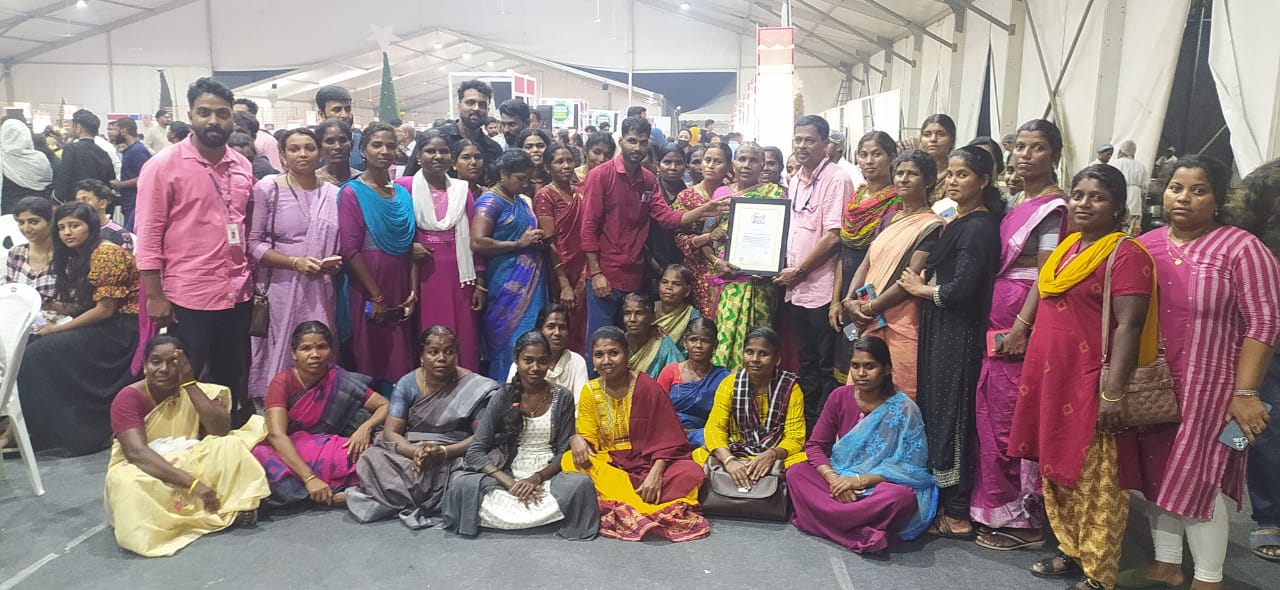 Figure : 501 variety food with millets- World record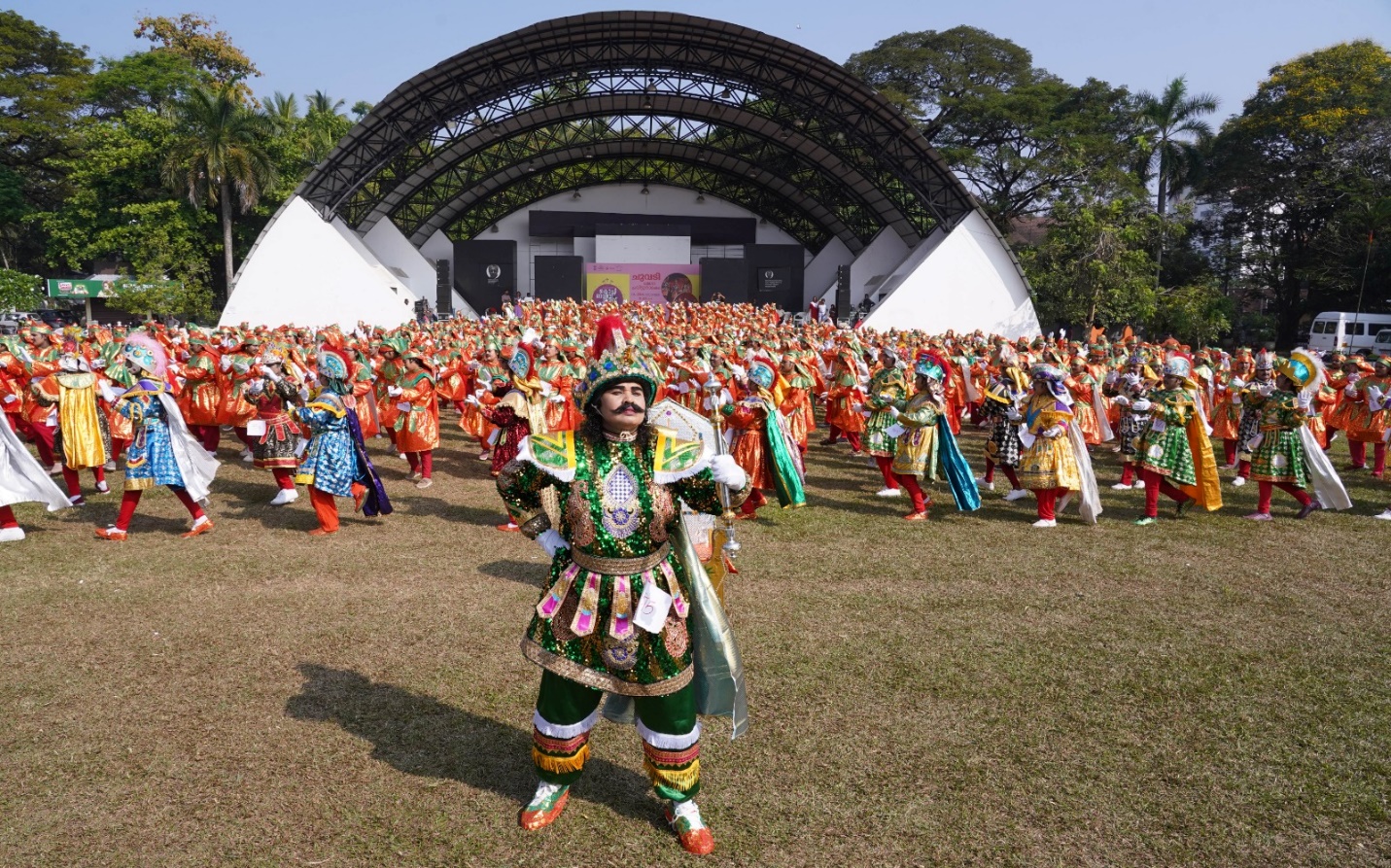 Figure : Chavittu Nadakam-world record performance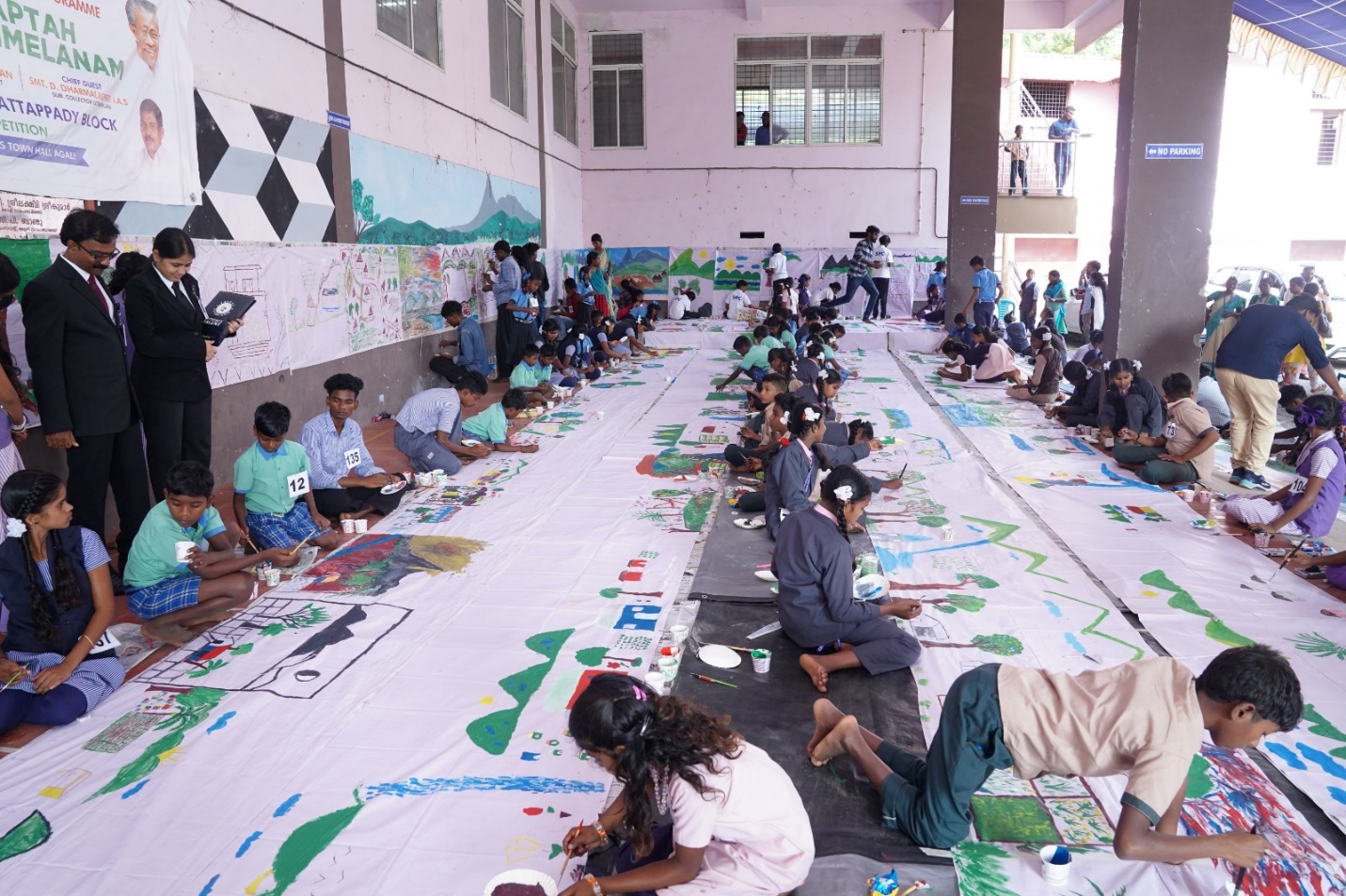 Figure :Attappadi tribal students drawing-talent world record performance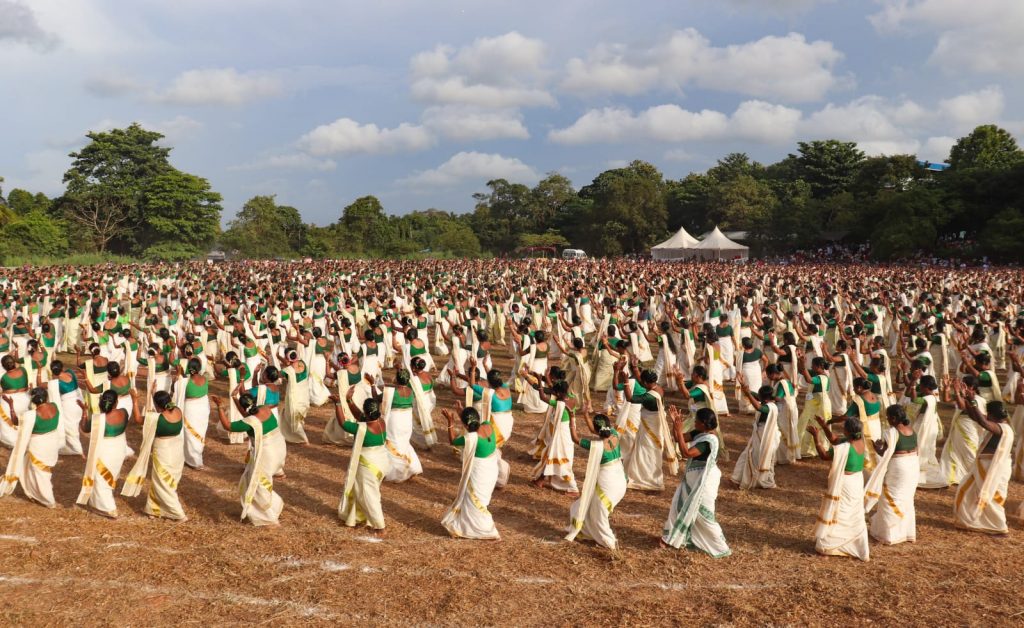 Figure :Thiruvathira-Talent world record performance